Betreft: een verzoekschrift voor de bevolkingsgezondheid.Geachte Voorzitter van de Federale Kamer,Hierover stuurde ik op 21/02/2022 een mail aan de dienst van Minister Vandenbroucke van Sociale Zekerheid en Volksgezondheid. Ondertussen heb ik geleerd dat je als gewone Belgische burger hiervoor een ondertekend verzoekschrift moet opstellen en versturen.Aangezien het over volksgezondheid én over universiteitsonderzoek gaat, dien ik mijn verzoekschrift in bij de Federale Kamer én bij het Vlaams Parlement.1/ InleidingAangezien de ziekenhuishervorming gepland wordt, ben ik zo vrij aan te halen, dat ook de ziekenhuisbacteriën moeten aangepakt worden. Vaak gaat het dan over superbacteriën die tegen antibiotica resistent zijn. Helaas heb ik in het verleden bij een familielid en een andere keer bij een kennis gezien wat dit betekent. Deze mensen overleden hieraan.2/ Een feit met superbacteriënLang geleden zag ik op TV-FR3 eens een reportage over een man in Zuid-Frankrijk, die zijn knie en scheenbeen brak door een ongeval. Hij werd in het ziekenhuis geopereerd. Na de ingreep genas het niet en het ontstak. Verschillende antibiotica hielpen niet. Het ging dus ook over superbacteriën. De dokters konden niet anders dan voor te stellen om zijn been te amputeren. De man was niet akkoord en hij was gefrustreerd. Met familie en kennissen plande hij een medische reis naar Georgië. In het ziekenhuis in Georgië werd een staal met de bacteriën uit zijn operatieverwondingen genomen. Er werd nagekeken welke faag uit hun labo kon toegediend worden. Het juiste faag was ter beschikking en werd toegediend aan de patiënt. Deze faag en de vorming van antistoffen zorgden ervoor dat binnen enkelen dagen al de schadelijke bacteriën bij die man vernietigd werden. Ook die superbacteriën. Na een week kon hij al rustig aan weer rondstappen. Hij genas helemaal.3/ Onderzoek van fagen tegen bacteriënIn Georgië in het verleden blijkt een zeer uitgebreide voorraad van heel veel soorten fagen tegen bacteriën ontwikkeld te zijn. Toentertijd ook tegen de mogelijke biologische oorlog van de USSR. Het werkt veel efficiënter tegen bacteriën dan antibiotica. Zodanig snel, dat een superbacterie daar ook niet tegen op kan.Hier zijn geen patenten of octrooien mee gemoeid. Nu is deze fagen-bank gratis ten dienste van de Georgische bevolking tegen ziektes met bacteriën. Zo besliste het parlement en de regering. Dit is inderdaad heel democratische volksgezondheid voor elke gewone burger. Georgië ligt ook in Europa.4/ Onderzoek van vaccins tegen virussenDat pandemie met het covid-virus serieus moet aangepakt worden is heel duidelijk. De wetenschappers van Zuid-Afrika pakken het aan ten gunste van de bevolking op een democratische betaalbare manier, ook in het onderzoek naar andere virussen en naar de covid-19-virusvarianten. Ze doen het op een openlijke manier en zonder patenten en octrooien voor de vaccins. 5/ DNA-databank in BelgiëIn ons land worden heel wat databanken DNA-keten-analyses van heel veel burgers digitaal opgeslagen. Dit gebeurt om verschillende redenen in allerlei instanties: onderzoek, wetenschap, misdaad, geneeskunde, ziektes, militie, medisch dossier, juridisch dossier, ...6/ Een voorstelDus kunnen ook uit die fagen-bank van Georgië fagen gekweekt worden voor de Belgische bevolkingsgezondheid. Evenzo mogen de onderzoeksresultaten over de virussen van de Zuid-Afrikaanse wetenschappers bestudeerd worden. Deze wetenschappelijke kennis mag zeker door onze Belgische universiteiten onderzocht en overgenomen worden.Het zou gunstig zijn in servers in een datacentrum een databank met DNA-keten-analyses van allerlei bacteriën en virussen digitaal op te slaan. De juiste data van fagen met de DNA-keten-analyse tegen een bepaalde bacterie. De juiste data van virussen met de DNA-keten-analyse. En daaraan gekoppeld de data van het juiste vaccin met de DNA-keten-analyse voor de lichaams-antistoffenvorming tegen een bepaald virus.Dit zou inderdaad door de wetenschappelijke divisies van onze universiteiten op punt kunnen gezet worden. Dan is er een mogelijkheid dat medische diensten en de ziekenhuizen deze info ter beschikking hebben om te kunnen ingrijpen tegen bepaalde bacteriële of virale ziektes. Een investering voor de universiteiten in elektronenmicroscopen zou de digitale verwerking van het onderzoek naar bacteriën en virussen helpen om de gegevens in een databank te stockeren.7/ Een standpuntLaten we die manier van denken van de wetenschappers van Georgië en van Zuid-Afrika overnemen. Aangezien de Belgische personenbelasting ook geïnvesteerd wordt in de universiteiten, kan nog meer wetenschappelijk onderzoek doorgaan: a) in de fagen tegen nefaste bacteriën en b) in de vaccins tegen gevaarlijke virussen. Dit zonder patenten en octrooien van de farmaciebedrijven. Daar de Belgische bevolking hierin mee investeert mogen deze wetenschappelijke onderzoeken en DNA-keten-databank ook ten dienste van de bevolking staan. De Belg betaalt reeds hiervoor. Dus mag de Belg ook hiervan de vruchten plukken op een betaalbare manier.8/ BesluitFinaal wil ik hierbij het volgende weergeven. De ziekenhuishervorming beïnvloedt het belangrijkste aspect: DE volksgezondheid. Als deze gezondheid zo goed mogelijk geïmplementeerd wordt, brengt dit een economische vooruitgang mee, daar veel minder mensen (lang) ziek zullen zijn. Misschien Georgië bij de Europese unie laten komen. En het wetenschappelijk overleg met Zuid-Afrika mag aangewend worden. Laat de mensheid op een democratische wijze overwinnen tegen nefaste bacteriën en gevaarlijke virussen.9/ Verwijzing naar enkele websites: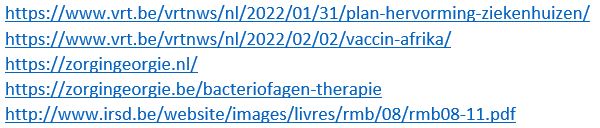 10/ TenslotteMag ik u, geachte Voorzitter, vriendelijk vragen mij te laten weten in hoeverre mijn verzoekschrift aanvaard is voor de Federale Kamer en het Parlement? Dank bij voorbaat.Hoogachtend,